TÍTULO DE LA PRÁCTICADescripción: En este ejercicio utilizaremos cinco LEDS para simular un punto de luz que rebota en los extremos.Objetivos: Trabajar la estructura de control repetitiva for y la estructura de control condicional ifÁmbito de aplicación: informática Nivel:   medioConocimientos previos: Manejo del sistema operativo en el que tengan instalado el entorno. Saber que es un ordenador, en concreto puertos serie y USB. Uso del entorno de desarrollo de arduino. Uso y conexión de componentes en la protoboard, carga y ejecución de programas.Diagrama o Esquema: 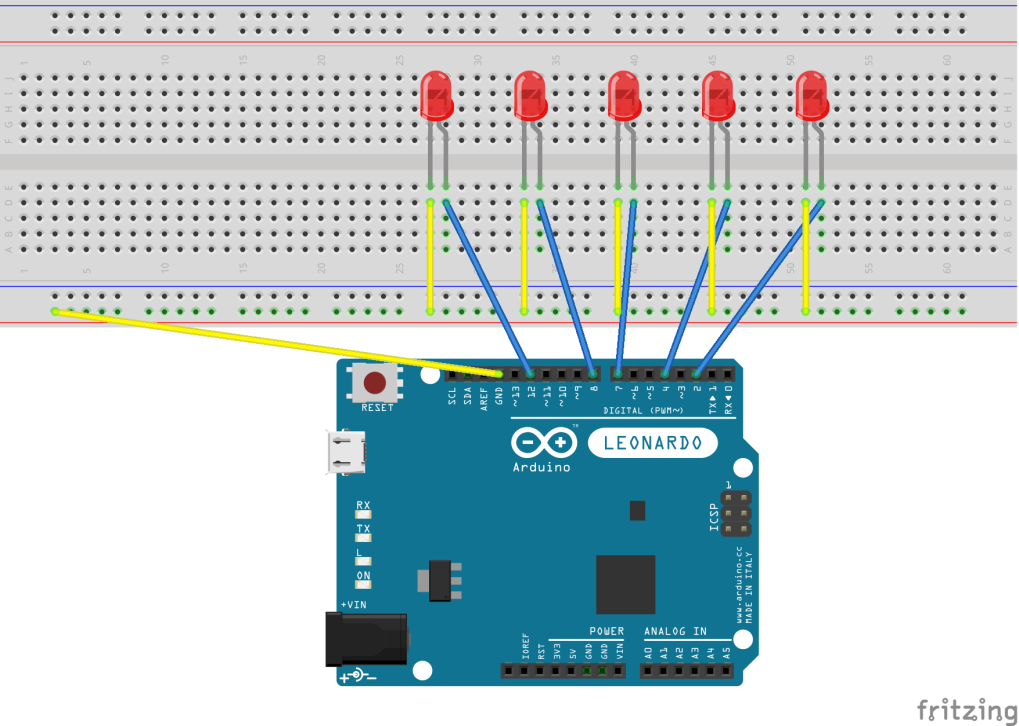 Material necesario: listado de todo el material requerido para la correcta realización de la práctica.Placa Arduino (en este caso Leonardo)Cable USBOrdenador con puerto USB y sistema operativo capaz de ejecutar el IDE de ArduinoCinco LEDsUna ProtoboardCables de conexiónDesarrollo de la práctica: Siguiendo el esquema, deberíamos obtener algo parecido a lo mostrado en la siguiente foto.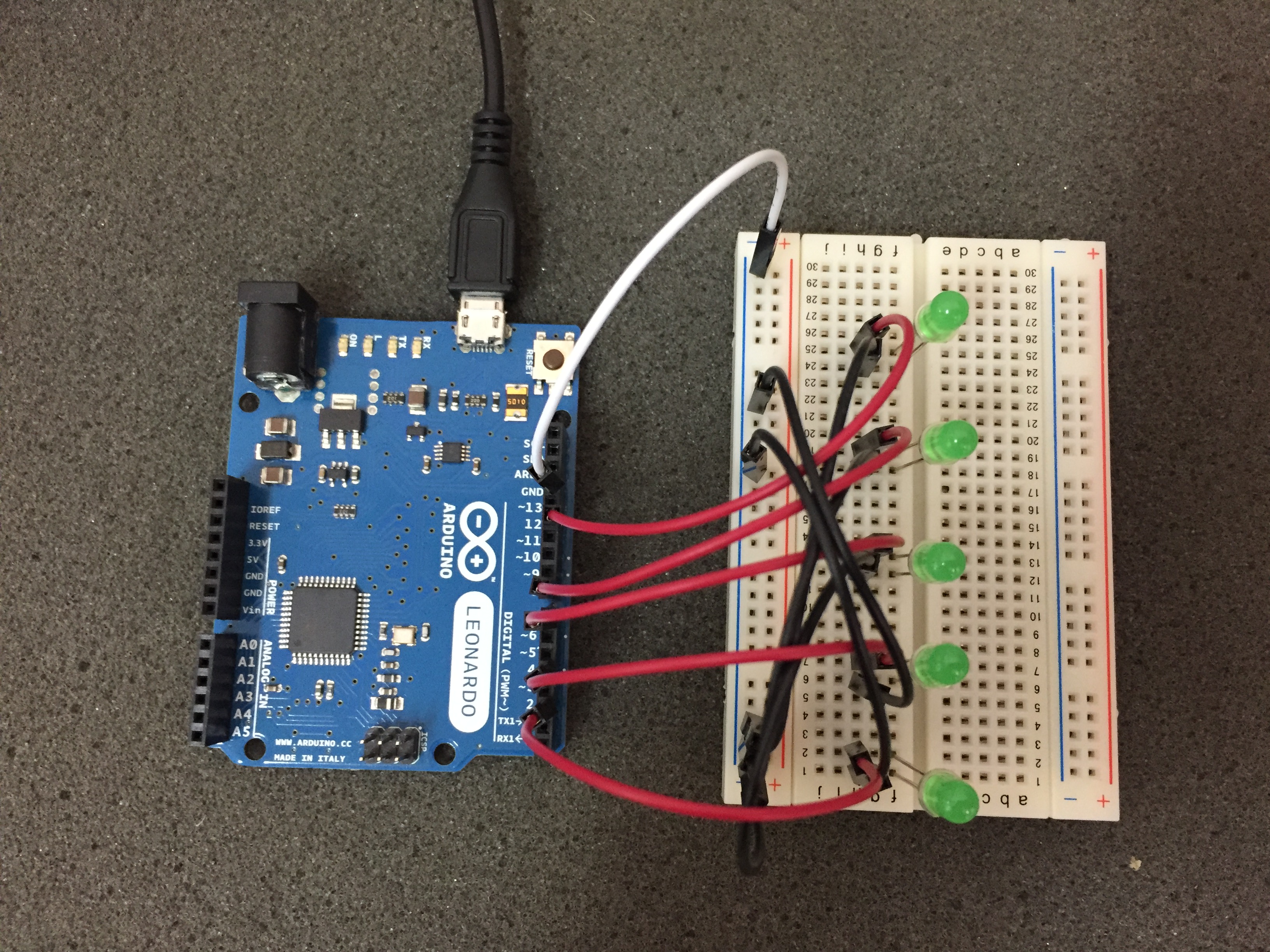 Código: // Constante con el numero total de LEDSconst int TOTAL_LEDS = 5;// Vector con los pines de los LEDSint leds[TOTAL_LEDS] = {2,4,7,8,12};int ledActual = 0;// Sentido int sentido = 1;void setup() {                 // Inicializamos el pin digital como salida  for ( int led = 0; led < TOTAL_LEDS; led++ ){         pinMode(leds[led], OUTPUT);  }}void loop() {  // Encendemos el led, esperamos y lo apagamos  digitalWrite( leds[ledActual], HIGH );          delay(200);                                    digitalWrite( leds[ledActual], LOW );          // Comprobamos si hemos llegado al final o al principio  if ( ledActual > (TOTAL_LEDS-1) || ledActual < 0 ) {    // Cambiamos el sentido    sentido = sentido * -1;  }  // Calculamos el siguiente led  ledActual = ledActual + 1*sentido;            }Enlaces de interés: añadimos un listado con los enlaces que pensamos que serían útiles para la realización de la práctica.Sitio de descarga del entorno Arduino.
https://www.arduino.cc/en/Main/SoftwareEstructuras del lenguaje usadas.
https://www.arduino.cc/en/Reference/If
https://www.arduino.cc/en/Reference/For
https://www.arduino.cc/en/Reference/IntegerConstants
Referencia de las funciones utilizadas.
https://www.arduino.cc/en/Reference/Delayhttps://www.arduino.cc/en/Reference/PinModehttps://www.arduino.cc/en/Reference/DigitalWrite